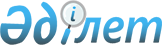 О внесении изменений и дополнений в решение маслихата района Тереңкөл от 24 декабря 2018 года № 2/38 "О бюджете района Тереңкөл на 2019 - 2021 годы"Решение маслихата района Тереңкөл Павлодарской области от 15 июля 2019 года № 3/47. Зарегистрировано Департаментом юстиции Павлодарской области 19 июля 2019 года № 6484
      В соответствии с пунктом 4 статьи 106 Бюджетного кодекса Республики Казахстан от 4 декабря 2008 года, подпунктом 1) пункта 1 статьи 6 Закона Республики Казахстан от 23 января 2001 года "О местном государственном управлении и самоуправлении в Республике Казахстан", маслихат района Тереңкөл РЕШИЛ:
      1. Внести в решение маслихата района Тереңкөл от 24 декабря 2018 года № 2/38 "О бюджете района Тереңкөл на 2019 - 2021 годы" (зарегистрированное в Реестре государственной регистрации нормативных правовых актов за № 6193, опубликованное 8 января 2019 года в Эталонном контрольном банке нормативных правовых актов Республики Казахстан в электронном виде) следующие изменения и дополнения:
      в пункте 1:
      в подпункте 1):
      цифры "5 098 845" заменить цифрами "5 654 486";
      цифры "568 200" заменить цифрами "603 938";
      цифры "5 669" заменить цифрами "4 431";
      цифры "4 518 371" заменить цифрами "5 039 512";
      в подпункте 2) цифры "5 132 359" заменить цифрами "5 688 000";
      пункт 4:
      в абзаце третьем:
      исключить слова ", в связи с изменением размера минимальной заработной платы";
      цифры "26 663" заменить цифрами "49 366";
      дополнить абзацами следующего содержания:
      "на проведение среднего ремонта тротуаров в Теренкольском сельском округе в сумме 77 058 тысяч тенге;
      на проведение текущего ремонта обелиска "Славы" в Песчанском сельском округе в сумме 1 255 тысяч тенге;
      на питание детей дошкольных организаций из многодетных и малообеспеченных семей в сумме 8 509 тысяч тенге;
      на повышение заработной платы отдельных категорий административных государственных служащих в сумме 3 325 тысяч тенге.";
      приложения 1, 5, 6 к указанному решению изложить в новой редакции согласно приложениям 1, 2, 3 к настоящему решению.
      2. Контроль за исполнением настоящего решения возложить на постоянную планово - бюджетную комиссию районного маслихата.
      3. Настоящее решение вводится в действие с 1 января 2019 года. Бюджет района на 2019 год
(с изменениями и дополнениями) Бюджетные программы сельских округов на 2019 год
(с изменениями и дополнениями) Распределение сумм трансфертов органам местного самоуправления на 2019 год
(с изменениями)
					© 2012. РГП на ПХВ «Институт законодательства и правовой информации Республики Казахстан» Министерства юстиции Республики Казахстан
				
      Председатель сессии

С. Ахменова

      Секретарь маслихата

С. Баяндинов
Приложение 1
к решению маслихата
района Тереңкөл
от "15" июля 2019 года № 3/47Приложение 1
к решению маслихата
района Тереңкөл
от 24 декабря 2018 года № 2/38
Категория
Категория
Категория
Категория
Сумма (тысяч тенге)
Класс
Класс
Класс
Сумма (тысяч тенге)
Подкласс
Подкласс
Сумма (тысяч тенге)
Наименование
Сумма (тысяч тенге)
1
2
3
4
5
1. Доходы
5 654 486
1
Налоговые поступления
603 938
01
Подоходный налог
249 964
2
Индивидуальный подоходный налог
249 964
03
Социальный налог
221 944
1
Социальный налог
221 944
04
Налоги на собственность
108 879
1
Налоги на имущество
71 700
3
Земельный налог
2 006
4
Налог на транспортные средства
18 788
5
Единый земельный налог
16 385
05
Внутренние налоги на товары, работы и услуги
18 601
2
Акцизы
3 000
3
Поступления за использование природных и других ресурсов
9 500
4
Сборы за ведение предпринимательской и профессиональной деятельности
6 101
08
Обязательные платежи, взимаемые за совершение юридически значимых действий и (или) выдачу документов уполномоченными на то государственными органами или должностными лицами
4 550
1
Государственная пошлина
4 550
2
Неналоговые поступления
4 431
01
Доходы от государственной собственности
984
4
Доходы на доли участия в юридических лицах, находящиеся в государственной собственности
235
5
Доходы от аренды имущества, находящегося в государственной собственности
705
7
Вознаграждения по кредитам, выданным из государственного бюджета
44
04
Штрафы, пени, санкции, взыскания, налагаемые государственными учреждениями, финансируемыми из государственного бюджета, а также содержащимися и финансируемыми из бюджета (сметы расходов) Национального Банка Республики Казахстан
390
1
Штрафы, пени, санкции, взыскания, налагаемые государственными учреждениями, финансируемыми из государственного бюджета, а также содержащимися и финансируемыми из бюджета (сметы расходов) Национального Банка Республики Казахстан, за исключением поступлений от организаций нефтяного сектора и в Фонд компенсации потерпевшим
390
06
Прочие неналоговые поступления
3 057
1
Прочие неналоговые поступления
3 057
3
Поступления от продажи основного капитала
6 605
01
Продажа государственного имущества, закрепленного за государственными учреждениями
3 436
1
Продажа государственного имущества, закрепленного за государственными учреждениями
3 436
03
Продажа земли и нематериальных активов
3 169
1
Продажа земли
1 480
2
Продажа нематериальных активов
1 689
4
Поступления трансфертов
5 039 512
02
Трансферты из вышестоящих органов государственного управления
5 039 512
2
Трансферты из областного бюджета
5 039 512

Функциональная группа

Функциональная группа

Функциональная группа

Функциональная группа

Функциональная группа
Сумма (тысяч тенге)
Функциональная подгруппа
Функциональная подгруппа
Функциональная подгруппа
Функциональная подгруппа
Сумма (тысяч тенге)
Администратор бюджетных программ
Администратор бюджетных программ
Администратор бюджетных программ
Сумма (тысяч тенге)
Программа
Программа
Сумма (тысяч тенге)
Наименование
Сумма (тысяч тенге)
1
2
3
4
5
6
2. Затраты
5 688 000
01
Государственные услуги общего характера
517 956
1
Представительные, исполнительные и другие органы, выполняющие общие функции государственного управления
301 200
112
Аппарат маслихата района (города областного значения)
22 546
001
Услуги по обеспечению деятельности маслихата района (города областного значения)
22 331
003
Капитальные расходы государственного органа
215
122
Аппарат акима района (города областного значения)
112 731
001
Услуги по обеспечению деятельности акима района (города областного значения)
111 078
003
Капитальные расходы государственного органа
1 653
123
Аппарат акима района в городе, города районного значения, поселка, села, сельского округа
165 923
001
Услуги по обеспечению деятельности акима района в городе, города районного значения, поселка, села, сельского округа
164 731
022
Капитальные расходы государственного органа
1 192
2
Финансовая деятельность
20 783
452
Отдел финансов района (города областного значения)
20 783
001
Услуги по реализации государственной политики в области исполнения бюджета и управления коммунальной собственностью района (города областного значения)
19204
003
Проведение оценки имущества в целях налогообложения
828
010
Приватизация, управление коммунальным имуществом, постприватизационная деятельность и регулирование споров, связанных с этим
491
018
Капитальные расходы государственного органа
260
5
Планирование и статистическая деятельность
20 821
453
Отдел экономики и бюджетного планирования района (города областного значения)
20 821
001
Услуги по реализации государственной политики в области формирования и развития экономической политики, системы государственного планирования
20 821
9
Прочие государственные услуги общего характера
175 152
454
Отдел предпринимательства и сельского хозяйства района (города областного значения)
30 678
001
Услуги по реализации государственной политики на местном уровне в области развития предпринимательства и сельского хозяйства
30 678
458
Отдел жилищно-коммунального хозяйства, пассажирского транспорта и автомобильных дорог района (города областного значения)
144 474
001
Услуги по реализации государственной политики на местном уровне в области жилищно-коммунального хозяйства, пассажирского транспорта и автомобильных дорог
12 551
113
Целевые текущие трансферты из местных бюджетов
131 923
02
Оборона
16 591
1
Военные нужды
12 412
122
Аппарат акима района (города областного значения)
12 412
005
Мероприятия в рамках исполнения всеобщей воинской обязанности
12 412
2
Организация работы по чрезвычайным ситуациям
4 179
122
Аппарат акима района (города областного значения)
4 179
006
Предупреждение и ликвидация чрезвычайных ситуаций масштаба района (города областного значения)
1 113
007
Мероприятия по профилактике и тушению степных пожаров районного (городского) масштаба, а также пожаров в населенных пунктах, в которых не созданы органы государственной противопожарной службы
3 066
04
Образование
2 882 777
1
Дошкольное воспитание и обучение
143 707
464
Отдел образования района (города областного значения)
143 707
040
Реализация государственного образовательного заказа в дошкольных организациях образования
143 707
2
Начальное, основное среднее и общее среднее образование
2 605 639
123
Аппарат акима района в городе, города районного значения, поселка, села, сельского округа
8 263
005
Организация бесплатного подвоза учащихся до школы и обратно в сельской местности
8 263
464
Отдел образования района (города областного значения)
2 506 689
003
Общеобразовательное обучение
2 418 126
006
Дополнительное образование для детей
88 563
465
Отдел физической культуры и спорта района (города областного значения)
90 687
017
Дополнительное образование для детей и юношества по спорту
90 687
9
Прочие услуги в области образования
133 431
464
Отдел образования района (города областного значения)
133 431
001
Услуги по реализации государственной политики на местном уровне в области образования
12 074
005
Приобретение и доставка учебников, учебно-методических комплексов для государственных учреждений образования района (города областного значения)
32 714
007
Проведение школьных олимпиад, внешкольных мероприятий и конкурсов районного (городского) масштаба
684
015
Ежемесячные выплаты денежных средств опекунам (попечителям) на содержание ребенка-сироты (детей-сирот), и ребенка (детей), оставшегося без попечения родителей
10 707
022
Выплата единовременных денежных средств казахстанским гражданам, усыновившим (удочерившим) ребенка (детей)-сироту и ребенка (детей), оставшегося без попечения родителей
379
067
Капитальные расходы подведомственных государственных учреждений и организаций
66 540
068
Обеспечение повышения компьютерной грамотности населения
1 824
113
Целевые текущие трансферты из местных бюджетов
8 509
06
Социальная помощь и социальное обеспечение
351 474
1
Социальное обеспечение
66 974
451
Отдел занятости и социальных программ района (города областного значения)
47 416
005
Государственная адресная социальная помощь
46 566
057
Обеспечение физических лиц, являющихся получателями государственной адресной социальной помощи, телевизионными абоненскими приставками
850
464
Отдел образования района (города областного значения)
19 558
030
Содержание ребенка (детей), переданного патронатным воспитателям
19 558
2
Социальная помощь
244 788
123
Аппарат акима района в городе, города районного значения, поселка, села, сельского округа
16 793
003
Оказание социальной помощи нуждающимся гражданам на дому
16 793
451
Отдел занятости и социальных программ района (города областного значения)
227 995
002
Программа занятости
129 342
004
Оказание социальной помощи на приобретение топлива специалистам здравоохранения, образования, социального обеспечения, культуры, спорта и ветеринарии в сельской местности в соответствии с законодательством Республики Казахстан
8 820
007
Социальная помощь отдельным категориям нуждающихся граждан по решениям местных представительных органов
46 961
010
Материальное обеспечение детей-инвалидов, воспитывающихся и обучающихся на дому
1 404
017
Обеспечение нуждающихся инвалидов обязательными гигиеническими средствами и предоставление услуг специалистами жестового языка, индивидуальными помощниками в соответствии с индивидуальной программой реабилитации инвалида
7 611
023
Обеспечение деятельности центров занятости населения
33 857
9
Прочие услуги в области социальной помощи и социального обеспечения
39 712
451
Отдел занятости и социальных программ района (города областного значения)
39 712
001
Услуги по реализации государственной политики на местном уровне в области обеспечения занятости и реализации социальных программ для населения
29 512
011
Оплата услуг по зачислению, выплате и доставке пособий и других социальных выплат
2 075
021
Капитальные расходы государственного органа
60
050
Обеспечение прав и улучшение качества жизни инвалидов в Республике Казахстан
3 217
054
Размещение государственного социального заказа в неправительственных организациях
4 848
07
Жилищно-коммунальное хозяйство
753 628
1
Жилищное хозяйство
69 700
458
Отдел жилищно-коммунального хозяйства, пассажирского транспорта и автомобильных дорог района (города областного значения)
2 700
004
Обеспечение жильем отдельных категорий граждан
2 700
472
Отдел строительства, архитектуры и градостроительства района (города областного значения)
67 000
098
Приобретение жилья коммунального жилищ-ного фонда
67 000
2
Коммунальное хозяйство
679 428
458
Отдел жилищно-коммунального хозяйства, пассажирского транспорта и автомобильных дорог района (города областного значения)
64 043
012
Функционирование системы водоснабжения и водоотведения
63 543
026
Организация эксплуатации тепловых сетей, находящихся в коммунальной собственности районов (городов областного значения)
500
472
Отдел строительства, архитектуры и градостроительства района (города областного значения)
615 385
058
Развитие системы водоснабжения и водоотведения в сельских населенных пунктах
615 385
3
Благоустройство населенных пунктов
4 500
123
Аппарат акима района в городе, города районного значения, поселка, села, сельского округа
2 100
008
Освещение улиц населенных пунктов
800
009
Обеспечение санитарии населенных пунктов
100
011
Благоустройство и озеленение населенных пунктов
1 200
458
Отдел жилищно-коммунального хозяйства, пассажирского транспорта и автомобильных дорог района (города областного значения)
2 400
016
Обеспечение санитарии населҰнных пунктов
1 050
018
Благоустройство и озеленение населенных пунктов
1 350
08
Культура, спорт, туризм и информационное пространство
297810
1
Деятельность в области культуры
160 447
455
Отдел культуры и развития языков района (города областного значения)
160 447
003
Поддержка культурно-досуговой работы
160 447
2
Спорт
17 185
465
Отдел физической культуры и спорта района (города областного значения)
17 185
001
Услуги по реализации государственной политики на местном уровне в сфере физической культуры и спорта
10 354
006
Проведение спортивных соревнований на районном (города областного значения) уровне
4 018
007
Подготовка и участие членов сборных команд района (города областного значения) по различным видам спорта на областных спортивных соревнованиях
2 813
3
Информационное пространство
72 926
455
Отдел культуры и развития языков района (города областного значения)
50 475
006
Функционирование районных (городских) библиотек
46 101
007
Развитие государственного языка и других языков народа Казахстана
4 374
456
Отдел внутренней политики района (города областного значения)
22 451
002
Услуги по проведению государственной информационной политики
22 451
9
Прочие услуги по организации культуры, спорта, туризма и информационного пространства
47 252
455
Отдел культуры и развития языков района (города областного значения)
21 764
001
Услуги по реализации государственной политики на местном уровне в области развития языков и культуры
12 777
032
Капитальные расходы подведомственных государственных учреждений и организаций
8 987
456
Отдел внутренней политики района (города областного значения)
25 488
001
Услуги по реализации государственной политики на местном уровне в области информации, укрепления государственности и формирования социального оптимизма граждан
8 751
003
Реализация мероприятий в сфере молодежной политики
15 737
032
Капитальные расходы подведомственных государственных учреждений и организаций
1 000
10
Сельское, водное, лесное, рыбное хозяйство, особо охраняемые природные территории, охрана окружающей среды и животного мира, земельные отношения
102 480
1
Сельское хозяйство
63 354
473
Отдел ветеринарии района (города областного значения)
63 354
001
Услуги по реализации государственной политики на местном уровне в сфере ветеринарии
15 469
005
Обеспечение0функционирования скотомогильников (биотермических ям)
556
007
Организация отлова и уничтожения бродячих собак и кошек
2 168
011
Проведение противоэпизоотических мероприятий
42 943
047
Возмещение владельцам стоимости обезвреженных (обеззараженных) и переработанных без изъятия животных, продукции и сырья животного происхождения, представляющих опасность для здоровья
животных и человека
2 218
6
Земельные отношения
17 637
463
Отдел земельных отношений района (города областного значения)
17 637
001
Услуги по реализации государственной политики в области регулирования земельных отношений на территории района (города областного значения)
11 637
006
Землеустройство, проводимое при установлении границ районов, городов областного значения, районного значения, сельских округов, посеелков, сел
6 000
9
Прочие услуги в области сельского, водного, лесного, рыбного хозяйства, охраны окружающей среды и земельных отношений
21 489
453
Отдел экономики и бюджетного планирования района (города областного значения)
21 489
099
Реализация мер по оказанию социальной поддержки специалистов
21 489
11
Промышленность, архитектурная, градостроительная и строительная деятельность
20 074
2
Архитектурная, градостроительная и строительная деятельность
20 074
472
Отдел строительства, архитектуры и градостроительства района (города областного значения)
20 074
001
Услуги по реализации государственной политики в области строительства, архитектуры и градостроительства на местном уровне
17 247
013
Разработка схем градостроительного развития территории района, генеральных планов городов районного (областного) значения, поселков и иных сельских населенных пунктов
2 827
12
Транспорт и коммуникации
21 695
1
Автомобильный транспорт
16 806
123
Аппарат акима района в городе, города районного значения, поселка, села, сельского округа
1 200
045
Капитальный и средний ремонт автомобильных дорог улиц населенных пунктов
1 200
458
Отдел жилищно-коммунального хозяйства, пассажирского транспорта и автомобильных дорог района (города областного значения)
15 606
023
Обеспечение функционирования автомобильных дорог
15 606
9
Прочие услуги в сфере транспорта и коммуникаций
4 889
458
Отдел жилищно-коммунального хозяйства, пассажирского транспорта и автомобильных дорог района (города областного значения)
4 889
037
Субсидирование пассажирских перевозок по социально значимым городским (сельским), пригородным и внутрирайонным сообщениям
4 889
13
Прочие
254 067
3
Поддержка предпринимательской деятельности и защита конкуренции
115
454
Отдел предпринимательства и сельского хозяйства района (города областного значения)
115
006
Поддержка предпринимательской деятельности
115
9
Прочие
253 952
452
Отдел финансов района (города областного значения)
64 700
012
Резерв местного исполнительного органа района (города областного значения)
12 009
026
Целевые текущие трансферты районным (городов областного значения) бюджетам на повышение заработной платы отдельных категорий гражданских служащих, работников организаций, содержащихся за счет средств государственного бюджета, работников казенных предприятий
49 366
066
Целевые текущие трансферты бюджетам города районного значения, села, поселка, сельского округа на повышение заработной платы отдельных категорий административных государственных служащих
3 325
458
Отдел жилищно-коммунального хозяйства, пассажирского транспорта и автомобильных дорог района (города областного значения)
144 086
061
Целевые текущие трансферты бюджетам города районного значения, села, поселка, сельского округа на реализацию мероприятий по социальной и инженерной инфраструктуре в сельских населенных пунктах в рамках проекта "Ауыл-Ел бесігі"
144 086
464
Отдел образования района (города областного значения)
34 414
076
Целевые текущие трансферты бюджетам города районного значения, села, поселка, сельского округа на реализацию мероприятий по социальной и инженерной инфраструктуре в сельских населенных пунктах в рамках проекта "Ауыл-Ел бесігі"
34 414
472
Отдел строительства, архитектуры и градостроительства района (города областного значения)
10 752
079
Развитие социальной и инжинерной инфраструктуры в сельских населенных пунктах в рамках проекта "Ауыл-Ел бесігі"
10 752
14
Обслуживание долга
44
1
Обслуживание долга
44
452
Отдел финансов района (города областного значения)
44
013
Обслуживание долга местных исполнительных органов по выплате вознаграждений и иных платежей по займам из областного бюджета
44
15
Трансферты
469 404
1
Трансферты
469 404
452
Отдел финансов района (города областного значения)
469 404
006
Возврат.неиспользованных (недоиспользованных) целевых трансфертов
425
024
Целевые текущие трансферты из нижестоящего бюджета на компенсацию потерь вышестоящего бюджета в связи с изменением законодательства
148 738
038
Субвенции
284 231
051
Трансферты органам местного самоуправления
36 010
3. Чистое бюджетное кредитование
3 940
Бюджетные кредиты
37 875
10
Сельское, водное, лесное, рыбное хозяйство, особо охраняемые природные территории, охрана окружающей среды и животного мира, земельные отношения
37 875
9
Прочие услуги в области сельского, водного, лесного, рыбного хозяйства, охраны окружающей среды и земельных отношений
37 875
453
Отдел экономики и бюджетного планирования района (города областного значения)
37 875
006
Бюджетные кредиты для реализации мер социальной поддержки специалистов
37 875
5
Погашение бюджетных кредитов
33 935
01
Погашение бюджетных кредитов
33 935
1
Погашение бюджетных кредитов, выданных из государственного бюджета
33 935
4. Сальдо по операциям с финансовыми активами
0
5. Дефицит (профицит) бюджета
-37 454
6. Финансирование дефицита (использование профицита) бюджета
 37 454Приложение 2
к решению маслихата
района Тереңкөл
от "15" июля 2019 года № 3/47Приложение 5
к решению маслихата
района Тереңкөл
от 24 декабря 2018 года № 2/38

Функциональная группа

Функциональная группа

Функциональная группа

Функциональная группа

Функциональная группа
Функциональная подгруппа
Функциональная подгруппа
Функциональная подгруппа
Функциональная подгруппа
Администратор бюджетных программ
Администратор бюджетных программ
Администратор бюджетных программ
Программа
Программа
Наименование
1
2
3
4
5
01
Государственные услуги общего характера
1
Представительные, исполнительные и другие органы, выполняющие общие функции государственного управления
123
Аппарат акима района в городе, города районного значения, поселка, села, сельского округа
001
Услуги по обеспечению деятельности акима района в городе, города районного значения, поселка, села, сельского округа
Аппарат акима Байконысского сельского округа
Аппарат акима Берегового сельского округа
Аппарат акима Бобровского сельского округа
Аппарат акима Верненского сельского округа
Аппарат акима Воскресенского сельского округа
Аппарат акима Жанакурлысского сельского округа
Аппарат акима Ивановского сельского округа
Аппарат акима Калиновского сельского округа
Аппарат акима Октябрьского сельского округа
Аппарат акима Федоровского сельского округа
022
Капитальные расходы государственного органа
Аппарат акима Бобровского сельского округа
Аппарат акима Верненского сельского округа
Аппарат акима Воскресенского сельского округа
Аппарат акима Ивановского сельского округа
Аппарат акима Октябрьского сельского округа
Аппарат акима Федоровского сельского округа
04
Образование
2
Начальное, основное среднее и общее среднее образование
123
Аппарат акима района в городе, города районного значения, поселка, села, сельского округа
005
Организация бесплатного подвоза учащихся до школы и обратно в сельской местности
Аппарат акима Берегового сельского округа
Аппарат акима Жанакурлысского сельского округа
Аппарат акима Ивановского сельского округа
Аппарат акима Калиновского сельского округа
Аппарат акима Федоровского сельского округа
06
Социальная помощь и социальное обеспечение
2
Социальная помощь
123
Аппарат акима района в городе, города районного значения, поселка, села, сельского округа
003
Оказание социальной помощи нуждающимся гражданам на дому
Аппарат акима Байконысского сельского округа
Аппарат акима Берегового сельского округа
Аппарат акима Бобровского сельского округа
Аппарат акима Верненского сельского округа
Аппарат акима Воскресенского сельского округа
Аппарат акима Жанакурлысского сельского округа
Аппарат акима Ивановского сельского округа
Аппарат акима Калиновского сельского округа
Аппарат акима Октябрьского сельского округа
Аппарат акима Федоровского сельского округа
07
Жилищно-коммунальное хозяйство
3
Благоустройство населенных пунктов
123
Аппарат акима района в городе, города районного значения, поселка, села, сельского округа
008
Освещение улиц населенных пунктов
Аппарат акима Федоровского сельского округа
009
Обеспечение санитарии населенных пунктов
Аппарат акима Федоровского сельского округа
011
Благоустройство и озеленение населенных пунктов
Аппарат акима Федоровского сельского округаПриложение 3
к решению маслихата
района Тереңкөл
от "15" июля 2019 года № 3/47Приложение 6
к решению маслихата
района Тереңкөл
от 24 декабря 2018 года № 2/38
№ п/п
Наименование сельских округов
Сумма (тысяч тенге)
1
2
3
1
Байконысский сельский округ
3 756
2
Береговой сельский округ
4 942
3
Бобровский сельский округ
3 243
4
Верненский сельский округ
6 035
5
Воскресенский сельский округ
2 409
6
Жанакурлысский сельский округ
2 938
7
Ивановский сельский округ
2 421
8
Калиновский сельский округ
4 128
9
Октябрьский сельский округ
3 205
10
Федоровский сельский округ
2 933
Всего:
36 010